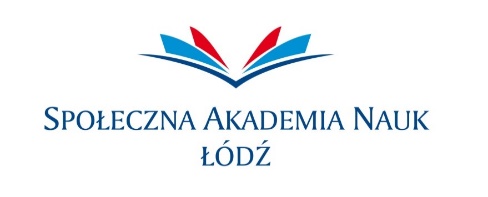 Łódź, dnia .........................Imię i nazwisko studenta/ki:……………………………………………………………………………………………. Numer albumu: ……………………………………………………………………………………………………………….Nazwa instytucji:………………………………………………………………………………………………………………Adres instytucji:………………………………………………………………………………………………………………..WNIOSEK O ZALICZENIE PRAKTYK NA PODSTAWIEZATRUDNIENIA/PODEJMOWANIA INNYCH FORM DZIAŁALNOŚCIJestem studentem/ką ......... roku studiów stacjonarnych/niestacjonarnych*na kierunku	Społecznej Akademii Nauk w Łodzi. Zwracam się z prośbą o zaliczenie mi obowiązku odbywania praktyk na podstawie zatrudnienia w instytucji/podjęcia innej działalności* zgodnej z profilem kierunku studiów, co potwierdzam załączonym zaświadczeniem.                                                                              Podpis studenta: ………………………………………POTWIERDZENIE ZALICZENIA PRAKTYK NA PODSTAWIEZATRUDNIENIA/PODEJMOWANIA INNYCH FORM DZIAŁALNOŚCINiniejszym potwierdzam, że student/ka spełnił/a wymagania niezbędne do zaliczenia praktyk studenckich określone w regulaminie praktyk obowiązującym na kierunku	Podpis koordynatora praktyk z ramienia uczelni 